Уважаемый Валерий Николаевич!           В соответствии с повесткой заседания Думы городского округа Заречный направляем Вам информацию о результатах оперативно-служебной деятельности межмуниципального отдела МВД России «Заречный» за первое полугодие 2017 года.Начальник полковник полиции                                                                     Р.Р. МингалимовОбщая характеристика состояния преступности на территории городского округа Заречный За первое полугодие 2017 года на обслуживаемой территории городского округа «Заречный» зарегистрировано 168 преступлений, снижение на 21,8% (аналогичный период прошлого года, далее АППГ  - 215).Количество преступлений, уголовные дела по которым расследованы, увеличилось на 12,2 % и составило в абсолютных цифрах 110 (АППГ – 98).Общая раскрываемость преступлений увеличилась на 19,1% и составила 68,3% (АППГ  - 49,2%).Значительно снизилось количество зарегистрированных тяжких преступлений. Их количество уменьшилось на 42,9% и составило 20 (АППГ-35). Число расследованных тяжких преступлений уменьшилось и составило 17 (АППГ - 26). Вместе с тем, произошел рост числа зарегистрированных особо тяжких преступлений и составил 23 % (16; АППГ – 13). Расследованных преступлений, относящихся к категории особо тяжких, составило 11 (АППГ – 5). Количество преступлений, совершенных против личности, составило 5 (АППГ - 1). Расследовано 3 (АППГ - 2) преступления данной категории.Убийств за текущий период зарегистрировано 2 (АППГ - 0), раскрыто 1 (АППГ - 0), изнасилований за текущий период не зарегистрировано.Умышленных причинений тяжкого вреда здоровью зарегистрировано 3 (АППГ - 1), раскрыто 2 (АППГ - 2), в т.ч. со смертельным исходом - 2 (АППГ - 0), раскрыто 1 (АППГ - 1). Снизилось количество выявленных превентивных составов за текущий период - зарегистрировано 23 (АППГ - 51), из них по статьям уголовного кодекса РФ:- ст. 116 УК РФ нанесение побоев -1 (31);- ст. 112 УК РФ причинение средней тяжести вреда здоровью – 1 (1);- ст. 115 УК РФ причинение легкого вреда здоровью – 2 (5);- ст. 264.1 УК РФ нарушение правил дорожного движения лицом,      подвергнутым административному наказанию – 7 (5);- ст. 314.1 УК РФ уклонение от административного надзора или    несоблюдение установленных судом ограничений – 4;- ст. 322.3 УК РФ фиктивная постановка на учет иностранных граждан     - 8 (8)Количество преступлений против собственности граждан уменьшилось на 19,7 % и составило 94 (АППГ - 117). Раскрыто 50 преступлений данной категории (АППГ - 24), раскрываемость составила 52,6% (АППГ - 22%). Количество краж за отчетный период сократилось на 18,1 %, и составило 86 (АППГ – 105). Число расследованных краж увеличилось в 2 раза и составило 44 (АППГ - 21). Раскрываемость краж по итогам первого полугодия 2017 года увеличилась и составила 52,3 %  (АППГ – 21 %). Число краж из квартир также значительно сократилось и составило 3 (АППГ - 13), раскрыто 2 (АППГ – 8).Мошенничеств зарегистрировано 9 (АППГ - 6), преступления данной категории не раскрывались.Зарегистрировано 2 грабежа (АППГ – 3), раскрыто 3 (АППГ – 2). Разбойных нападений,   угонов транспортных средств, вымогательств, хулиганств в отчетном периоде не зарегистрировано.           Преступлений, связанных с незаконным оборотом наркотиков в отчетном периоде зарегистрировано 23 преступления (АППГ - 23), из них преступлений, связанных со сбытом и хранением наркотических средств – 10 (АППГ - 15). Раскрыто преступлений данной категории 17 (АППГ - 15). Процент раскрываемости составил 89,4 % (АППГ –68,1  %). За текущий период 2017 года на территории обслуживания МО МВД России «Заречный» наркопритоны и лица, их содержащие не выявлялись.            В первом полугодии 2017 года отмечается снижение преступлений, совершенных в общественных местах (59; АППГ - 66) на 10,7 % в сравнении с аналогичным периодом прошлого года, также отмечается снижение преступлений, совершенных на улице (16; АППГ – 21) на 23,9 %.Тяжких и особо тяжких преступлений, совершенных в общественных местах, в т.ч. на улице за текущий период совершено 6 (АППГ - 5), небольшой и средней тяжести совершено преступлений 53 (АППГ - 61). Число расследованных преступлений, совершенных в общественных местах, в т.ч. на улицах, составило 52 (АППГ - 16), расследованных уличных преступлений составило 11 (АППГ - 5). Общая раскрываемость преступлений, совершенных в общественных местах, в т.ч. на улице составила 74,2 % (АППГ – 27,5 %). В первом полугодии 2017 года сотрудниками межмуниципального отдела осуществлялись мероприятия по охране общественного порядка при проведении 132 массовых мероприятий (АППГ – 71). Увеличилось на 78 % количество преступлений, совершенных лицами, ранее совершавшими преступления 73 (АППГ - 41), в том числе лицами, ранее судимыми - 69 (АППГ - 39).Преступлений, совершенных лицами в состоянии алкогольного опьянения, увеличилось на 62,9 % и составило 44 (АППГ - 27).Отмечается снижение на 46,7 % преступлений, совершенных несовершеннолетними, с начала 2017 года несовершеннолетними совершено 8 преступлений (АППГ - 15). В состоянии алкогольного опьянения – 4 (АППГ – 2), в состоянии наркотического опьянения – 0 (АППГ – 1). Большую часть преступлений, совершенных несовершеннолетними, составляют кражи. За первое полугодие 2017 года на территории городского округа Заречный зарегистрировано 199 дорожно-транспортных происшествий (АППГ - 206), снижение составило на 3,4 %, из них с пострадавшими 6 дорожно-транспортных происшествий (АППГ - 7), снижение составило 14,3 %. За 6 месяцев 2017 года в дорожно-транспортных происшествиях погиб 1 человек (АППГ - 1). Сотрудниками ГИБДД выявлено 21.135 административных правонарушений  (АППГ – 23.658),  процент взыскаемости за 6 месяцев 2017 года по линии ГИБДД составил 82 % (АППГ – 74 %).По итогам работы за первое полугодие 2017 года сотрудниками межмуниципального отдела на территории городского округа Заречный пресечено 639 административных правонарушений (без учета ГИБДД) (АППГ - 728). Наибольшее количество правонарушений выявлено сотрудниками службы ППСП - 357 (АППГ - 255), УУП - 95 (АППГ - 88), ПДН - 91 (АППГ - 74), ОВМ - 96 (АППГ - 80). Организация работы по взысканию административных штрафов находится на постоянном контроле, взыскаемость административных штрафов с учетом прошлых лет составила 52,2 % (АППГ – 35,3 %). За первое полугодие 2017 года в местный бюджет перечислено денежных средств на сумму 1 млн. 82 тыс. 19 руб. 21 коп. (АППГ – 413 тыс. 132 руб. 66 коп.). По состоянию на 24.07.2017 года сумма составила 1 млн. 138 тыс. 125 руб. 56 коп., из них:- по незаконному обороту спирта на сумму 303 тыс. руб;- по штрафам ИАЗ на сумму 215 тыс. руб.;- по штрафам ГИБДД на сумму 68 тыс. руб.; - по ст. 20.25 КоАП РФ на сумму 349 тыс. руб.;- за правонарушения в сфере эпид. благополучия на сумму 26 тыс. руб.Штаб МО МВД России «Заречный»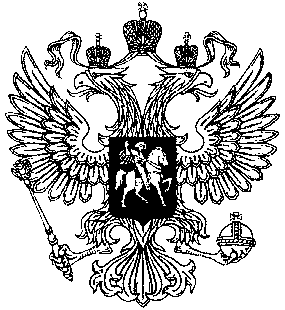 ГУМВД России по Свердловской области МЕЖМУНИЦИПАЛЬНЫЙ       ОТДЕЛ МИНИСТРЕСТВА ВНУТРЕННИХ ДЕЛ РОССИЙСКОЙ ФЕДЕРАЦИИ «ЗАРЕЧНЫЙ»(МО МВД России «Заречный»)ул. Мира, 38, Заречный, 624251ГУМВД России по Свердловской области МЕЖМУНИЦИПАЛЬНЫЙ       ОТДЕЛ МИНИСТРЕСТВА ВНУТРЕННИХ ДЕЛ РОССИЙСКОЙ ФЕДЕРАЦИИ «ЗАРЕЧНЫЙ»(МО МВД России «Заречный»)ул. Мира, 38, Заречный, 624251ГУМВД России по Свердловской области МЕЖМУНИЦИПАЛЬНЫЙ       ОТДЕЛ МИНИСТРЕСТВА ВНУТРЕННИХ ДЕЛ РОССИЙСКОЙ ФЕДЕРАЦИИ «ЗАРЕЧНЫЙ»(МО МВД России «Заречный»)ул. Мира, 38, Заречный, 624251П      Председателю Думы городского округа Заречный      В.Н. Боярских№